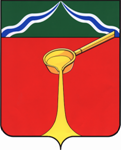 Калужская областьЛ Ю Д И Н О В С К О Е    Р А Й О Н Н О Е     С О Б Р А Н И Е муниципального района«Город Людиново и Людиновский район»Р Е Ш Е Н И Еот 22.12.2015 г. 				                                                                            № 35Об утверждении положения о порядке сообщения лицами, замещающими муниципальные должности, муниципальными служащими, замещающими должности муниципальной службы в органах местного самоуправления муниципального района «Город Людиново и Людиновский район» о получении подарка в связи с протокольными мероприятиями, служебными командировками и другими официальными мероприятиями, участие которых связано с их должностным положением или исполнением ими служебных (должностных) обязанностей, порядке сдачи и оценки подарка, реализации (выкупа) и зачисления средств, вырученных от его реализации					                   В соответствии с требованиями статьи 575 Гражданского кодекса Российской Федерации, Федерального закона от 2 марта 2007 года N 25-ФЗ "О муниципальной службе в Российской Федерации", Федерального закона от 25.12.2008 N 273-ФЗ "О противодействии коррупции", постановлением Правительства Российской Федерации от 09.01.2014 N 10 "О порядке сообщения отдельными категориями лиц о получении подарка в связи с их должностным положением или исполнением ими служебных (должностных) обязанностей, сдачи и оценки подарка, реализации (выкупа) и зачисления средств, вырученных от его реализации", руководствуясь Уставом муниципального района "Город Людиново и Людиновский район»", Людиновское  Районное Собрание РЕШИЛО:1. Утвердить Положение о порядке сообщения лицами, замещающими муниципальные должности, муниципальными служащими, замещающими должности муниципальной службы в органах местного самоуправления муниципального района "Город Людиново и Людиновский район", о получении подарка в связи с протокольными мероприятиями, служебными командировками и другими официальными мероприятиями, участие в которых связано с их должностным положением или исполнением ими служебных (должностных) обязанностей, порядке сдачи и оценки подарка, реализации (выкупа) и зачисления средств, вырученных от его реализации (приложение N 1).        2.Контроль за исполнением настоящего решения возложить на комиссия по местному самоуправлению, соблюдению законности, контролю и депутатской этике (Лазарева В.В.).        3. Настоящее решение вступает в силу после официального опубликования.Глава муниципального района«Город Людиново и Людиновский район» 			                      Л.В. ГончароваПриложение N 1к решению Людиновского Районного Собранияот 22.12.2015 № 35ПОЛОЖЕНИЕО ПОРЯДКЕ СООБЩЕНИЯ ЛИЦАМИ, ЗАМЕЩАЮЩИМИ МУНИЦИПАЛЬНЫЕДОЛЖНОСТИ, МУНИЦИПАЛЬНЫМИ СЛУЖАЩИМИ, ЗАМЕЩАЮЩИМИ ДОЛЖНОСТИ МУНИЦИПАЛЬНОЙ СЛУЖБЫ В ОРГАНАХ МЕСТНОГО САМОУПРАВЛЕНИЯ МУНИЦИПАЛЬНОГО РАЙОНА "ГОРОД ЛЮДИНОВО И ЛЮДИНОВСКИЙ РАЙОНРАЙОН", О ПОЛУЧЕНИИ ПОДАРКА В СВЯЗИ С ПРОТОКОЛЬНЫМИ МЕРОПРИЯТИЯМИ, СЛУЖЕБНЫМИ КОМАНДИРОВКАМИ И ДРУГИМИ ОФИЦИАЛЬНЫМИ МЕРОПРИЯТИЯМИ, УЧАСТИЕ В КОТОРЫХ СВЯЗАНО С ИХ ДОЛЖНОСТНЫМ ПОЛОЖЕНИЕМ ИЛИ ИСПОЛНЕНИЕМ ИМИ СЛУЖЕБНЫХ (ДОЛЖНОСТНЫХ) ОБЯЗАННОСТЕЙ, ПОРЯДКЕ СДАЧИ И ОЦЕНКИ ПОДАРКА, РЕАЛИЗАЦИИ (ВЫКУПА) И ЗАЧИСЛЕНИЯ СРЕДСТВ, ВЫРУЧЕННЫХ ОТ ЕГО РЕАЛИЗАЦИИ1. Настоящим Положением устанавливается порядок сообщения лицами, замещающими муниципальные должности, а также муниципальными служащими, замещающими должности муниципальной службы в органах местного самоуправления муниципального района "Город Людиново и Людиновский район" (далее соответственно - лица, замещающие муниципальные должности, муниципальные служащие), о получении подарка в связи с протокольными мероприятиями, служебными командировками и другими официальными мероприятиями, участие в которых связано с их должностным положением или исполнением ими служебных (должностных) обязанностей, порядок сдачи и оценки подарка, реализации (выкупа) и зачисления средств, вырученных от его реализации.2. Для целей настоящего Положения используются следующие понятия:"подарок, полученный в связи с протокольными мероприятиями, служебными командировками и другими официальными мероприятиями" - подарок, полученный лицом, замещающим муниципальную должность, служащим, работником от физических (юридических) лиц, которые осуществляют дарение исходя из должностного положения одаряемого или исполнения им служебных (должностных) обязанностей, за исключением канцелярских принадлежностей, которые в рамках протокольных мероприятий, служебных командировок и других официальных мероприятий предоставлены каждому участнику указанных мероприятий в целях исполнения им своих служебных (должностных) обязанностей, цветов и ценных подарков, которые вручены в качестве поощрения (награды);"получение подарка в связи с должностным положением или в связи с исполнением служебных (должностных) обязанностей" - получение лицом, замещающим муниципальную должность, служащим, работником лично или через посредника от физических (юридических) лиц подарка в рамках осуществления деятельности, предусмотренной должностным регламентом (должностной инструкцией), а также в связи с исполнением служебных (должностных) обязанностей в случаях, установленных федеральными законами и иными нормативными актами, определяющими особенности правового положения и специфику профессиональной служебной и трудовой деятельности указанных лиц.3. Лица, замещающие муниципальные должности, служащие, работники не вправе получать не предусмотренные законодательством Российской Федерации подарки от физических (юридических) лиц в связи с их должностным положением или исполнением ими служебных (должностных) обязанностей.4. Лица, замещающие муниципальные должности, служащие, работники обязаны в порядке, предусмотренном настоящим Положением, уведомлять обо всех случаях получения подарка в связи с их должностным положением или исполнением ими служебных (должностных) обязанностей органы местного самоуправления, в которых указанные лица проходят муниципальную службу или осуществляют трудовую деятельность.Подарки полученные лицами, замещающими муниципальные должности, муниципальными служащими в связи с протокольными мероприятиями, (далее - Подарок), стоимость которых превышает три тысячи рублей, признаются муниципальной собственностью и передаются по акту в орган, в котором указанные лица замещают должность, в порядке, установленном законодательством Российской Федерации и настоящим Положением.5. Уведомление о получении Подарка (далее - Уведомление) составляется лицами, замещающими муниципальные должности, муниципальными служащими по форме согласно приложению N 1 к настоящему Положению и представляется не позднее 3 рабочих дней со дня получения Подарка в уполномоченное структурное подразделение муниципального органа, в котором лица, замещающие муниципальные должности, муниципальные служащие проходят муниципальную службу (далее - Уполномоченное структурное подразделение).К Уведомлению прилагаются документы (при их наличии), подтверждающие стоимость Подарка (кассовый чек, товарный чек, иной документ об оплате (приобретении) Подарка).В случае если Подарок получен во время служебной командировки, уведомление представляется не позднее 3 рабочих дней со дня возвращения лица, замещающего муниципальную должность, муниципального служащего, получившего Подарок, из служебной командировки.При невозможности подачи Уведомления в указанные в настоящем пункте сроки по причине, не зависящей от лица, замещающего муниципальную должность, муниципального служащего, оно представляется не позднее следующего дня после ее устранения.6. Уведомление составляется в 2 экземплярах, один из которых возвращается лицу, представившему Уведомление, с отметкой о регистрации, другой экземпляр направляется в комиссию по поступлению и выбытию активов муниципального органа, образованную в соответствии с законодательством о бухгалтерском учете (далее - Комиссия).7. Подарок, стоимость которого подтверждается документами и превышает 3 тысячи рублей либо стоимость которого получившему его муниципальному служащему неизвестна, сдается ответственному лицу Уполномоченного структурного подразделения, которое принимает его на хранение по акту приема-передачи не позднее 5 рабочих дней со дня регистрации Уведомления в соответствующем журнале регистрации.8. Подарок, полученный лицом, замещающим муниципальную должность, независимо от его стоимости подлежит передаче на хранение в порядке, предусмотренном пунктом 7 настоящего Положения.9. До передачи Подарка по акту приема-передачи ответственность в соответствии с законодательством Российской Федерации за утрату или повреждение Подарка несет лицо, получившее Подарок.10. В целях принятия к бухгалтерскому учету Подарка в порядке, установленном законодательством Российской Федерации, определение его стоимости проводится на основе рыночной цены, действующей на дату принятия к учету подарка, или цены на аналогичную материальную ценность в сопоставимых условиях с привлечением при необходимости Комиссии или коллегиального органа. Сведения о рыночной цене подтверждаются документально, а при невозможности документального подтверждения - экспертным путем. Подарок возвращается сдавшему его лицу по акту приема-передачи в случае, если его стоимость не превышает 3 тысяч рублей.11. Уполномоченное структурное подразделение обеспечивает включение в установленном порядке принятого к бухгалтерскому учету Подарка, стоимость которого превышает 3 тысячи рублей, в реестр объектов муниципальной собственности муниципального района "Город Людиново и Людиновский район".12. Лицо, замещающее муниципальную должность, муниципальный служащий, сдавший Подарок, может его выкупить, направив на имя представителя нанимателя (работодателя) соответствующее заявление не позднее двух месяцев со дня сдачи Подарка.13. Уполномоченное структурное подразделение в течение 3 месяцев со дня поступления заявления, указанного в пункте 12 настоящего Положения, организует оценку стоимости Подарка для реализации (выкупа) и уведомляет в письменной форме лицо, подавшее заявление, о результатах оценки, после чего в течение месяца заявитель выкупает Подарок по установленной в результате оценки стоимости или отказывается от выкупа.14. Подарок, в отношении которого не поступило заявление, указанное в пункте 12 настоящего Положения, может использоваться муниципальным органом с учетом заключения Комиссии о целесообразности использования Подарка для обеспечения деятельности муниципального органа.15. В случае нецелесообразности использования Подарка руководителем муниципального органа принимается решение о реализации Подарка и проведении оценки его стоимости для реализации (выкупа), осуществляемой уполномоченными муниципальными органами и организациями посредством проведения торгов в порядке, предусмотренном законодательством Российской Федерации.16. Оценка стоимости Подарка для реализации (выкупа), предусмотренная пунктами 13 и 15 настоящего Положения, осуществляется субъектами оценочной деятельности в соответствии с законодательством Российской Федерации об оценочной деятельности.17. В случае если Подарок не выкуплен или не реализован, руководителем муниципального органа принимается решение о повторной реализации Подарка, либо о его безвозмездной передаче на баланс благотворительной организации, либо о его уничтожении в соответствии с законодательством Российской Федерации.18. Средства, вырученные от реализации (выкупа) Подарка, зачисляются в доход бюджета муниципального района "Город Людиново и Людиновский район" в порядке, установленном бюджетным законодательством Российской Федерации.Приложение N 1к Положениюо порядке сообщения лицами, замещающимимуниципальные должности, муниципальнымислужащими, замещающими должностимуниципальной службы в органах местногосамоуправления муниципального района"Город Людиново и Людиновский район", о получении подаркав связи с протокольными мероприятиями,служебными командировками и другимиофициальными мероприятиями, участиев которых связано с их должностным положениемили исполнением ими служебных (должностных)обязанностей, порядке сдачи и оценки подарка,реализации (выкупа) и зачисления средств,вырученных от его реализации                                ___________________________________________                                (руководителю самостоятельного структурного                                                подразделения)                                ___________________________________________                                             (фамилия, инициалы)                                от _______________________________________,                                           (фамилия, имя, отчество)                                замещающего должность _____________________                                ___________________________________________                                   (наименование должности муниципальной                                                  службы)                                Уведомление              о получении подарка от "___" __________ 20__ г.    Извещаю о получении ___________________________________________________                                      (дата получения)подарка(ов) на ____________________________________________________________                          (наименование протокольного мероприятия,                 служебной командировки, другого официального мероприятия,                                 место и дата проведения)Приложение: _______________________________________________ на ____ листах.                         (наименование документа)Лицо, представившее уведомление _________ ___________ "__" ________ 20__ г.                                (подпись) (расшифровка                                            подписи)Лицо, принявшее уведомление _________ _______________ "__" ________ 20__ г.                            (подпись)  (расшифровка                                         подписи)Регистрационный номер в журнале регистрации уведомлений ________________"__" _________ 20__ г.    --------------------------------    <*>   Заполняется  при  наличии  документа,  подтверждающего  стоимостьподарка.Наименование подаркаХарактеристика подарка, его описаниеКоличество предметовСтоимость в рублях <*>1.2.3.Итого